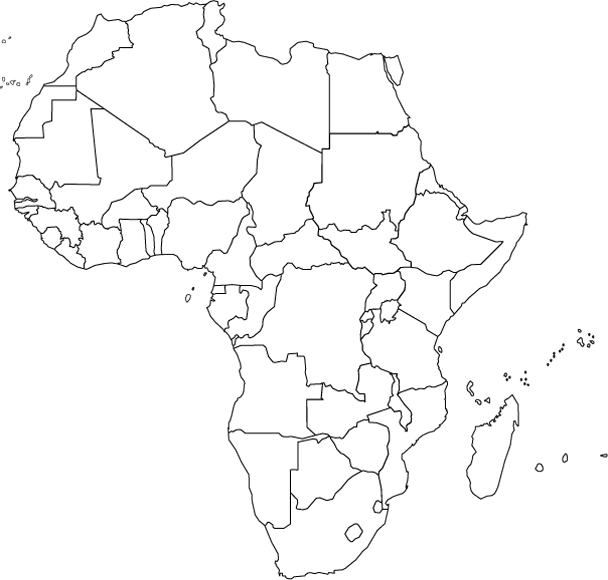 Political Map of AfricaPlease label all the countries of Africa.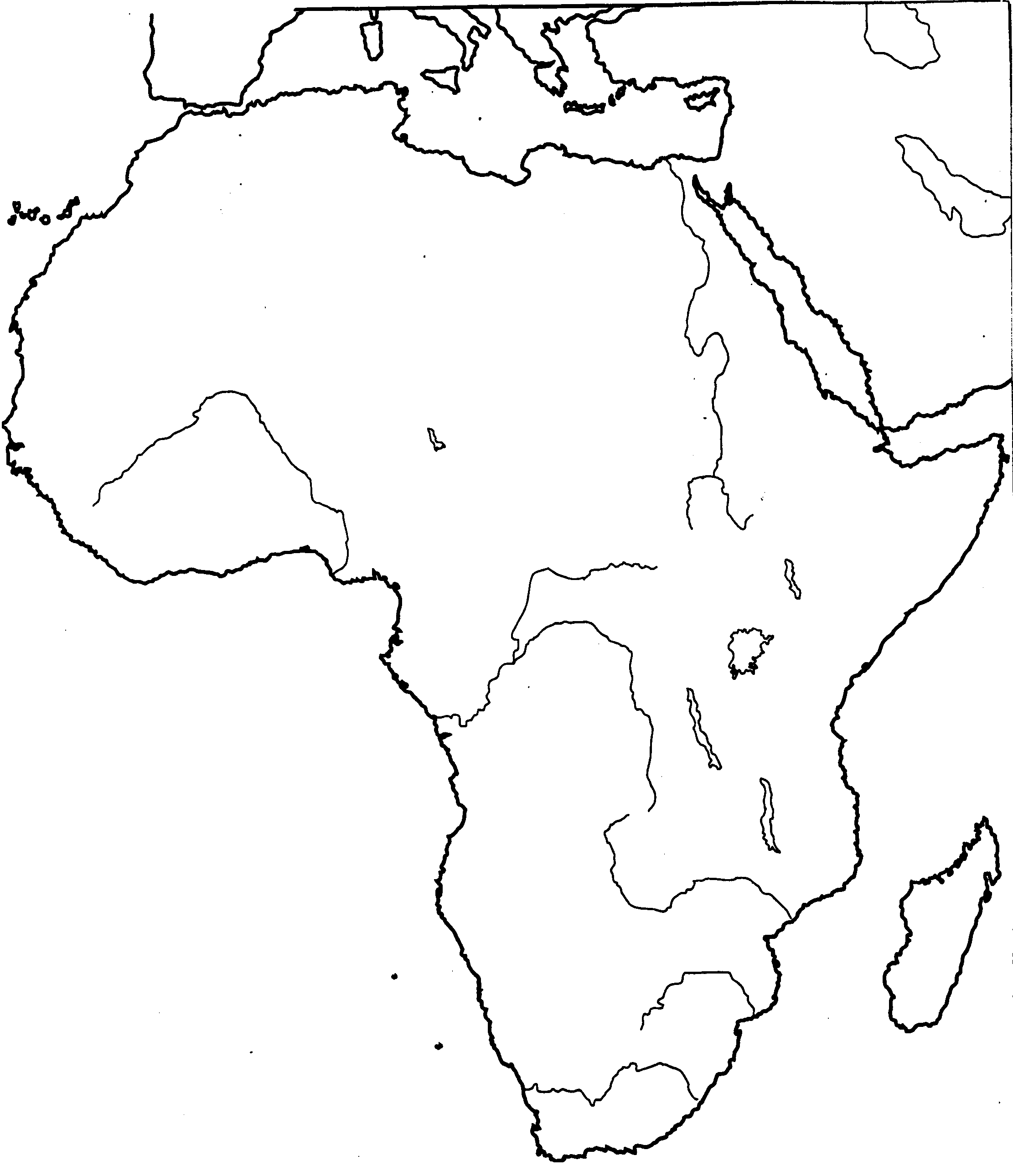 Physical GeographyPlease label all the major lakes and rivers.Please color and label major geographical features:Deserts, Large Forests, Sahel, Congo Basin, Mountains, Mountain Ranges, Capes, Gulfs, Oceans, Seas, the Equator, the Tropic of Cancer, the Tropic of Capricorn.